Тема: Основні типи полімерних смол, що застосовуються у комбінаторній хімії.ПланПоперечно зв’язаний полістирол.Поліамідні смоли.Тентагелева смола.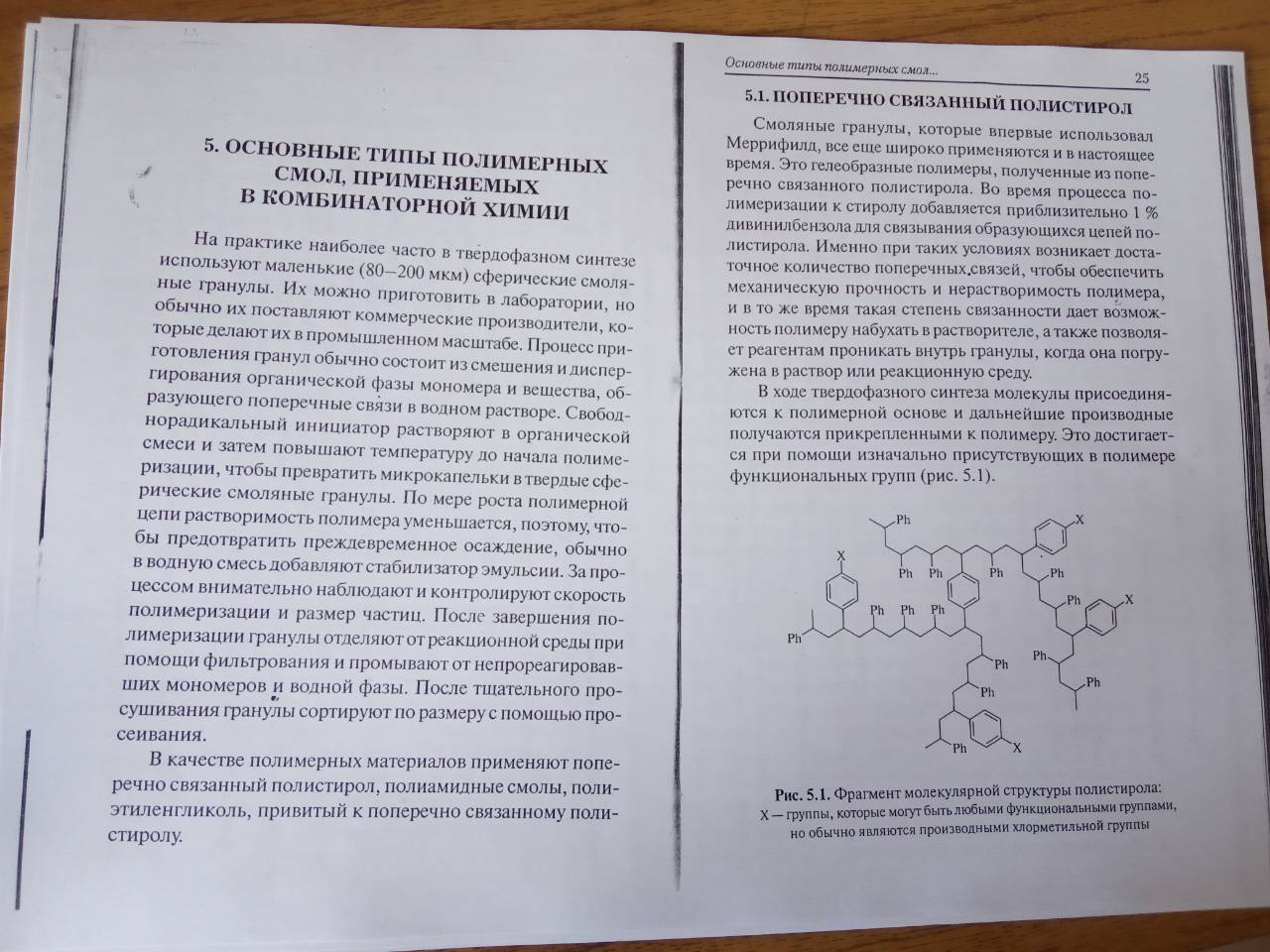 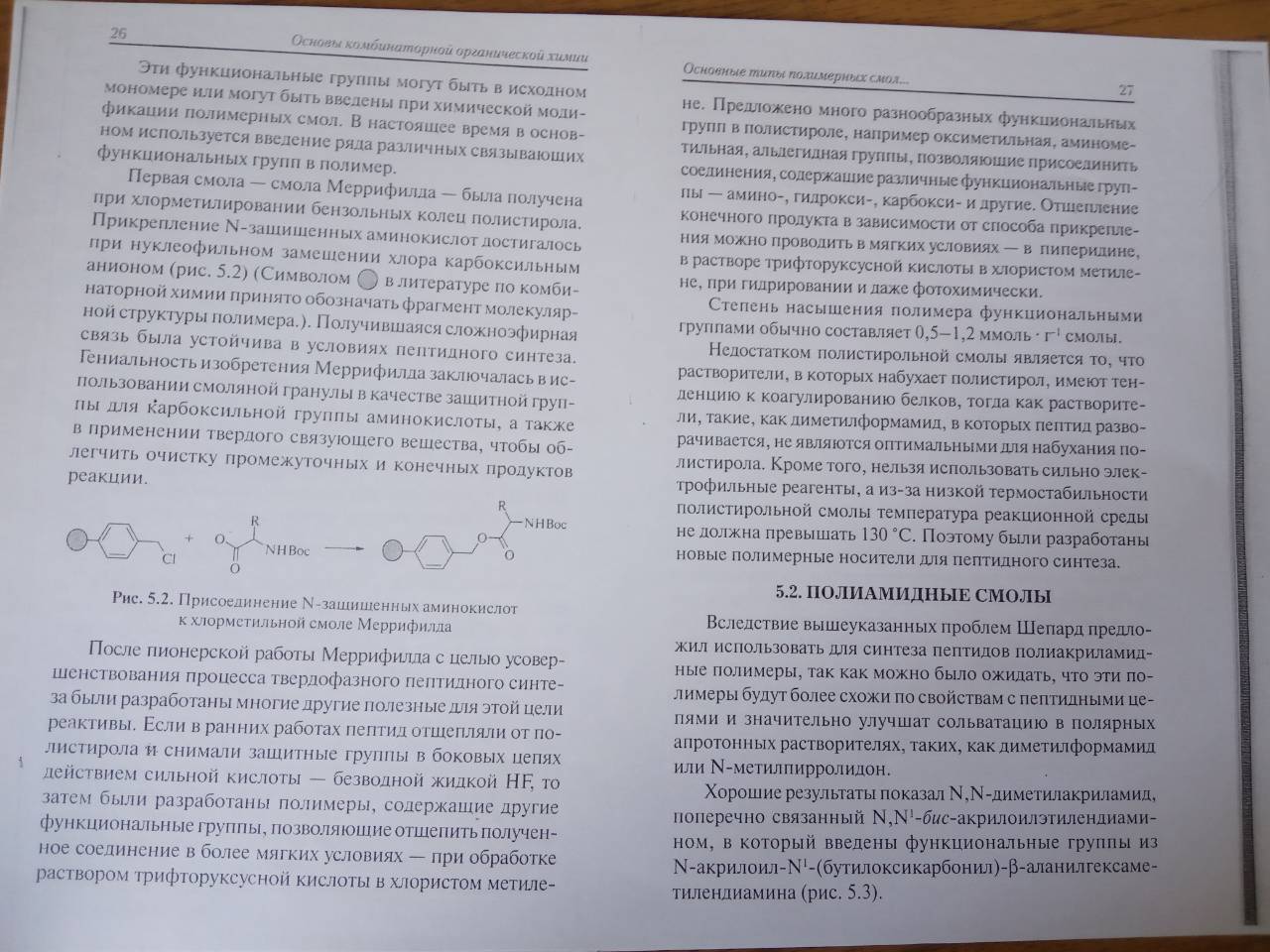 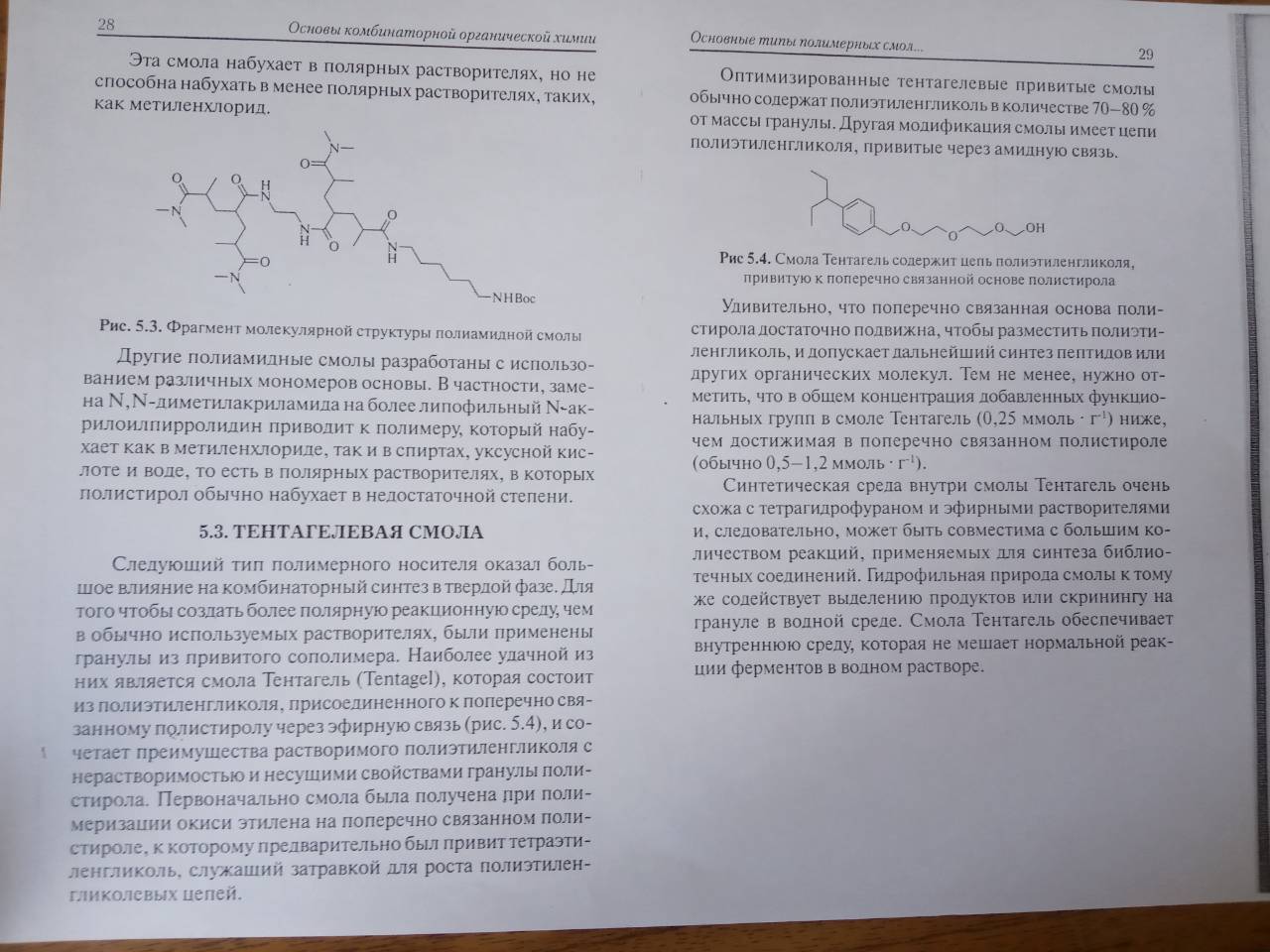 